<Strona tytułowa - grafika>EWALUACJA DOTYCZĄCA SPOSOBU, W JAKI WSPARCIE W RAMACH RPO WSL NA LATA 2014-2020 PRZYCZYNIŁO SIĘ DO OSIĄGNIĘCIA CELÓW W RAMACH OSI PRIORYTETOWEJ II CYFROWE ŚLĄSKIECELE BADANIAGłównym celem ewaluacji była ocena ex-post zaprogramowanej i wdrożonej interwencji w ramach OP II. Cele szczegółowe:Ocena dotychczasowych efektów wsparcia w ramach Osi Priorytetowej II. Ocena czynników oraz mechanizmów wdrażania mających wpływ na realizację interwencji w ramach Osi Priorytetowej II. Ocena możliwości osiągnięcia założonego w Programie celu przypisanego do OP II.Wskazanie rozwiązań w zakresie wsparcia cyfryzacji możliwych do realizacji w województwie śląskim w perspektywie 2021-2027.METODOLOGIA BADAWCZAAnaliza danych zastanych, Benchmarking pozostałych 15 RPO, Wywiady pogłębione z: IZ RPO WSL 2014-2020, DCI w UM, ekspertami,Badania ilościowe CAWI/CATI z beneficjentami i potencjalnymi beneficjentami,Analizy eksperckie,Studia przypadku – 4 projekty,Wywiad grupowy z przedstawicielami IZ RPO WSL 2014-2020.CHARAKTERYSTYKA WSPARCIADo końca 2021 r. zawarto 109 umów o dofinansowanie na kwotę ogółem 509 997 630,55 zł, w tym wartość alokacji to 422 149 164,2 zł (poziom kontraktacji środków wyniósł zatem 97,3%, a certyfikacji 37%). Wsparcie uzyskały projekty z obszarów:Ochrona zdrowia: 42 projekty o wartości ponad 254,5 mln zł.Digitalizacja zasobów planistycznych, geodezyjnych i kartograficznych: 15 projektów o wartości ponad 134,8 mln zł.Administracja publiczna, przedsiębiorczość: 34 projekty o wartości ponad 40,2 mln zł.Jakość powietrza: 1 projekt o wartości niemal 5,8 mln zł.Bezpieczeństwo publiczne: 2 projekty o wartości niemal 24 mln zł.Digitalizacja zasobów nauki, kultury: 15 projektów o wartości ponad 51,3 mln zł. KLUCZOWE PRODUKTYDotychczas 74 podmioty udostępniły on-line informacje sektora publicznego (docelowo, po zakończeniu wszystkich projektów, będzie ich 133).82 podmioty już realizują zadania publiczne przy wykorzystaniu TIK (docelowo 149). Dotychczas 25 podmiotów udostępniło usługi wewnątrzadministracyjne (docelowo 83).Uruchomiono dotąd 98 systemów teleinformatycznych w podmiotach wykonujących zadania publiczne (docelowo 317).Uruchomiono 1 platformę cyfrową informującą o zanieczyszczeniu powietrza. Powstało już 448 e-usług publicznych na 4 i 5 poziomie dojrzałości (docelowo będzie ich 800) oraz 521 na 3 poziomie (docelowo będzie ich 572). Udostępniono dotąd 61 usług wewnątrzadministracyjnych (docelowo 186).Zdigitalizowano już 5 640 582 dokumentów zawierających informacje sektora publicznego (docelowo 7 817 877), o łącznej pojemności 48,38 TB (docelowo 213,4 TB).Udostępniono już 5 652 714 dokumentów zawierających informacje sektora publicznego (docelowo 7 996 958). KLUCZOWE REZULTATY278 848 pobrań/odtworzeń (rocznie) dokumentów zawierających informacje publiczne.Odsetek mieszkańców regionu korzystających z e-administracji na koniec 2021 r.: 47,7%.BEZPOŚREDNIE EFEKTYPowstanie Śląskiej Cyfrowej Platformy Medycznej - regionalnego rozwiązania, kompatybilnego z krajową platformą medyczną, które zapewni zwiększenie dostępności świadczeń medycznych dla pacjentów.Uruchomienie e-usług publicznych dla mieszkańców, przedsiębiorców, turystów.Digitalizacja zasobów planistycznych, geodezyjnych i kartograficznych oraz zasobów nauki i kultury, wraz z nieodpłatnym ich udostępnianiem.Wdrożenie cyfrowych rozwiązań poprawiających bezpieczeństwo publiczne.Uruchomienie platformy i aplikacji z dostępem do obecnego i prognozowanego stanu jakości powietrza wraz z powiązanym systemem mapowania zdrowotnego i komunikacji z podmiotami leczniczymi.POZOSTAŁE EFEKTYEfekt dodatkowości: 6 na 10 projektów nie zostałoby zrealizowanych w ogóle, gdyby nie dofinansowanie ze środków RPO WSL 2014-2020.Efekt impulsu i dźwigni: uzupełnianie/rozszerzanie wdrożonych rozwiązań, realizacja nowych/komplementarnych projektów.Efekt synergii: poziomej (horyzontalnej) – tworzenie wspólnej wartości z projektami o podobnej tematyce oraz pionowej (wertykalnej) – tworzenie wspólnej wartości z powiązanymi projektami o innej tematyce.Efekt innowacji (aplikacje, voicebot, nowoczesne serwerownie, technologia 3D, VR i AR).POZOSTAŁE EFEKTY C.D.Główne efekty projektów dla osób korzystających:Szybsza obsługa (78,5% wskazań).Brak konieczności osobistego stawienia się, żeby załatwić daną sprawę (72,2%).Możliwość załatwienia sprawy poza godzinami pracy (63,3%).Dostęp on-line do informacji na temat stanu rozpatrywania sprawy (55,8%).Główne efekty projektów dla podmiotów/instytucji:Skrócenie czasu załatwiania konkretnych spraw (74,7% wskazań).Ograniczenie zużycia papieru (57%).Spadek liczby klientów załatwiających sprawy w sposób tradycyjny (55,7%).Skrócenie czasu obiegu dokumentów (55,7%). Lepsze postrzeganie urzędu przez klientów (53,2%). OCENA EFEKTYWNOŚCI WSPARCIAInterwencja wdrażana jest efektywnie. Dotychczasowy postęp rzeczowy wyprzedza postęp finansowy – zarówno patrząc na poziom kontraktacji, jak i realizacji oraz rozliczania projektów.Po zakończeniu realizacji wszystkich projektów efektywność zostanie utrzymana.Projekty są w wysokim stopniu zróżnicowane i niemożliwe jest analizowanie efektywności poprzez bezpośrednie odnoszenie ich względem siebie.Zauważalne jest istotne zróżnicowanie ze względu na tryb wyboru projektów – większą efektywnością (pod względem kosztu jednostkowego uzyskiwania wskaźnika) charakteryzują się projekty konkursowe.Efektywność wsparcia w ramach II OP RPO WSL 2014-2020 kształtuje się na relatywnie dobrym poziomie – zajmuje 4 miejsce pośród 10 innych RPO wybranych do analizy.OCENA TRWAŁOŚCI WSPARCIAOkres trwałości dla II OP wynosi 5 lat – wg analiz nie jest zagrożony. Co więcej - z dużym prawdopodobieństwem można przyjąć, że trwałość efektów będzie zachowana także w perspektywie dłuższej, niż wymagane 5 lat.Czynniki, które mogą wpłynąć na utrzymanie trwałości pozytywnie lub negatywnie: finansowe, prawne, pandemia, zainteresowanie e-usługami, kompetencje (potencjalnych) użytkowników.Istotne będzie szkolenie z zakresu cyfryzacji wśród mieszkańców regionu, ze szczególnym uwzględnieniem osób starszych.OCENA SYSTEMU WSKAŹNIKÓWSystem wskaźników w ramach OP II oceniono pozytywnie (ich liczbę, uzasadnienie i trafność).W początkowym okresie wdrażania występowały problemy w rozumieniu definicji wskaźników (definicje doprecyzowano).Wskaźniki produktu oceniono jako kompleksowe (umożliwiły pomiar rożnych efektów projektów).Przyjęty natomiast wskaźnik rezultatu bezpośredniego „Liczba pobrań/odtworzeń dokumentów zawierających informacje sektora publicznego” nie zapewnił w dostatecznym stopniu pomiaru efektów wszystkich typów projektów.REALIZACJA POLITYK HORYZONTALNYCHPozytywny wpływ projektów z OP II na realizację zasad horyzontalnych (najczęściej równości szans i niedyskryminacji): zgodność wdrażanych rozwiązań ze standardem WCAG 2.0 oraz 2.1; proste i intuicyjne funkcjonalności (np. odczytywanie zawartości tekstowej strony dzięki zastosowaniu technologii Optical Character Recognition); czytelne i dostrzegalne treści (zwiększona czcionka, odpowiedni kontrast dla osób niedowidzących).Wyróżniające się rozwiązania: lektor głosowy udostępniający zdigitalizowane zasoby kultury w aplikacji a’la wikitude, aplikacja e-nawigacja umożliwiająca poruszanie się po budynkach i kampusie politechniki.Zasada równości szans kobiet i mężczyzn: diagnozowanie potrzeb obu płci na etapie projektowania e-usług, uważność na wrażliwość języka w komunikatach informacyjno-promocyjnych.Zasada zrównoważonego rozwoju (elektroniczny obieg dokumentów, działania edukacyjne i promowanie zachowań przyczyniających się do poprawy jakości powietrza w regionie i gminach).Zasada partnerstwa: otwarte konsultacje dotyczące zakresów projektów, partnerstwa o charakterze międzysektorowym.CZYNNIKI ZEWNĘTRZNE WPŁYWAJĄCE NA WDRAŻANIE INTERWENCJIZmiany prawne oraz konieczność dostosowania się do nich, oczekiwania na rozwiązania wdrażane na poziomie centralnym (głównie w zakresie e-zdrowia, zasobów geodezyjnych i kartograficznych).Okresowe problemy z dostępnością wykonawców i spiętrzenia zamówień.Bariery wynikające z braku odpowiednich kompetencji cyfrowych po stronie odbiorców e-usług.Przyzwyczajenie do tradycyjnego sposobu załatwiania spraw (w formie papierowej) oraz brak zaufania do e-usług po stronie odbiorców i personelu medycznego będącego zarówno użytkownikiem, jak i odbiorcą.Zmienność cen rynkowych.CZYNNIKI WEWNĘTRZNE WPŁYWAJĄCE NA WDRAŻANIE INTERWENCJICzynniki wpływające pozytywnie: System zarządzania i wdrażania (w tym np. szybkie uruchomienie naborów konkursowych).Typy projektów i zakres udzielanego wsparcia.Możliwość łączenia typów projektów związanych z uruchomieniem e-usług (typ 1) z typem projektu dotyczącego cyfryzacji zasobów (typ 2).Premiowanie projektów wpisujących się w więcej niż 1 obszar tematyczny.Elastyczne podejście IZ w zakresie reagowania na bieżące problemy beneficjentów.Zastosowanie zarówno trybu konkursowego, jak i pozakonkursowego.Czynniki wpływające ograniczająco:Skomplikowany system oceny wniosków o dofinansowanie (duża liczba kryteriów oraz ich grup, złożony system ważenia punktów, konieczność stosowania dwóch zestawów kryteriów dla projektów wpisujących się w dwa typy projektów, dodatkowy etap w postaci oceny strategicznej).Niedostateczne premiowanie powstawania e-usług na 4 i 5 poziomie dojrzałości.Długotrwały proces przygotowania projektów pozakonkursowych.Trudności w stosowaniu wskaźników (ich szacowaniu i pomiarze).PRZYSZŁE KIERUNKI WSPARCIAInterwencja OP II została dobrze zaplanowana – obejmowała wsparcie cyfryzacji (w tym przede wszystkim rozwój e-usług) w kilku, istotnych dla regionu, obszarach/dziedzinach tematycznych.Dotychczasowe cele interwencji pozostają w dalszym ciągu aktualne: wzrost udostępniania online informacji publicznych, poprawa jakości i niezawodności świadczenia usług publicznych, w tym w obszarze ochrony zdrowia,wzrost zainteresowania mieszkańców/przedsiębiorców korzystaniem z udostępnionych e-usług / rozwiązań.Dalszego wsparcia wymagają m.in. obszary:e-zdrowia (dla rozwoju tego obszaru kluczowe znaczenie będzie miała Platforma Medyczna eCareMed),e-administracji (tj. rozwiązań cyfrowych skierowanych do obywateli i przedsiębiorców), informacji przestrzennej (w tym planowania przestrzennego, digitalizowania i przede wszystkim udostępniania posiadanych zasobów) oraz szeroko pojętej polityki otwartych danych publicznych (do których dostęp w regionie nadal jest na niskim poziomie).Projekt programu FE SL 2021-2027 przewiduje wspieranie następujących działań z zakresu cyfryzacji (Cel Szczegółowy 2 w ramach Priorytetu I):E-administracja: rozwój e-usług dla obywateli i przedsiębiorców; rozwój infrastruktury informatycznej w celu podniesienia poziomu cyfrowego urzędów, niezbędnej dla funkcjonowania e-usług; tworzenie lub rozwój elektronicznych usług wewnątrzadministracyjnych niezbędnych dla funkcjonowania e-usług publicznych.E-zdrowie: tworzenie systemów i aplikacji przyczyniających się do zwiększenia dostępu do cyfrowych usług publicznych z obszaru e-zdrowia (obszar częściowo będzie wspierany także w ramach Priorytetu VI Śląskie dla mieszkańca).Podnoszenie kompetencji cyfrowych pracowników administracji.Cyfryzacja zasobów: tworzenie i wykorzystanie otwartych zasobów publicznych, w tym cyfryzacja zasobów publicznych, a także zapewnienie powszechnego, otwartego dostępu do tych zasobów.Podniesienie poziomu cyberbezpieczeństwa, poprzez zakup niezbędnych narzędzi informatycznych wraz z oprogramowaniem.Wskazane wyżej działania wpisują się w zidentyfikowane potrzeby regionu. Dodatkowo, cyfryzacja będzie również wspierana w ramach innych priorytetów/celów szczegółowych – podnoszenie kompetencji cyfrowych wybranych grup społecznych (odbiorców wsparcia EFS+) będzie możliwe w ramach Priorytetu V, zaś podnoszenie poziomu cyfryzacji MŚP w ramach Priorytetu I.KLUCZOWE REKOMENDACJE, W OBSZARZE CYFRYZACJI, DLA PROGRAMU FE SL 2021-2027Umożliwienie, w większym stopniu niż dotychczas, zakupu sprzętu ICT w celu podniesienia poziomu cyfrowego urzędów oraz finansowanie działań wzmacniających kompetencje cyfrowe pracowników.Finansowanie -  w większym stopniu niż dotychczas - tworzenia lub rozwoju elektronicznych usług wewnątrzadministracyjnych oraz cyfryzacji wewnętrznych procesów administracji publicznej (back-office).Uproszczenie systemu oceny projektów poprzez:rozważenie włączenia kryteriów merytorycznych dodatkowych do grupy kryteriów specyficznych lub przyjęcie podziału kryteriów tylko na dwie grupy: formalne i merytoryczne,rezygnację z ważenia punktów,zwiększenie zróżnicowania punktacji kryteriów i zwiększenie punktów w przypadku kryteriów uznanych za kluczowe (np. diagnoza i analiza popytu),rezygnację ze stosowania dwóch zestawów kryteriów (zawierających zresztą częściowo te same kryteria) przy ocenie jednego projektu, rezygnację z oceny strategicznej (jako kolejnego etapu oceny) w obszarze cyfryzacji (wybrane kryteria strategiczne mogłyby zostać włączone do katalogu kryteriów merytorycznych).Dokonanie zmian w kryteriach oceny projektów, w tym m.in:zastosowanie kryterium „Realizacja projektu w ramach obszaru tematycznego”,włączenie kryterium oceniającego realizację projektu zgodnie z przyjętą metodyką zarządzania do kryteriów ogólnych oceny merytorycznej (0/1),uszczegółowienie kryterium premiującego partnerstwo w projekcie, przeformułowanie treści kryterium „Metody uwierzytelniania” (ze względu na wygaszenie platformy SEKAP),uwzględnienie wśród kryteriów dodatkowo punktowanych takich, które będą promować podniesienie poziomu otwartości i dostępności cyfrowych zasobów, zastosowanie kryteriów punktujących projekty powiązane z transformacją terenów górniczych, poprzemysłowych i zdegradowanych,wprowadzenie kryterium „Analiza popytu” jako kryterium dopuszczającego, a także dodatkowe premiowanie projektów, w których np. opracowanie wniosku poprzedzono badaniem wśród odbiorców e-usług oraz projektów nastawionych na wdrażanie e-usług cechujących się walorem powtarzalności (tj. usług masowych, często używanych).Monitorowanie na poziomie FE SL 2021-2027 następujących wskaźników:produktu: „Instytucje publiczne otrzymujące wsparcie na opracowywanie usług, produktów i procesów cyfrowych” (lub wskaźnika „Liczba podmiotów wspartych w zakresie rozwoju usług, produktów i procesów cyfrowych” – jeśli o wsparcie będą mogły aplikować podmioty niepubliczne, np. niepubliczne ośrodki zdrowia), rezultatu: „Użytkownicy nowych i zmodernizowanych publicznych usług, produktów i procesów cyfrowych”.Monitorowanie na poziomie SZOOP FE SL 2021-2027 wskaźników:„Liczba podmiotów, które udostępniły informacje sektora publicznego/dane prywatne on-line (szt.)”, „Liczba usług publicznych udostępnionych on-line o stopniu dojrzałości 3 - dwustronna interakcja (szt.)” (pod warunkiem, że można będzie finansować uruchamianie takich e-usług ze środków FE SL 2021-2027), „Liczba usług publicznych udostępnionych on-line o stopniu dojrzałości co najmniej 4 – transakcja (szt.)”, „Liczba osób objętych szkoleniami w zakresie kompetencji cyfrowych (osoby)”, „Liczba podmiotów wspartych w zakresie cyberbezpieczeństwa (szt.)”.Badanie zrealizowane na zlecenie Urzędu Marszałkowskiego Województwa Śląskiego przez EVALU sp. z o.o.Projekt współfinasowany ze środków Unii Europejskiej z Europejskiego Funduszu Społecznego w ramach Regionalnego Programu Operacyjnego Województwa Śląskiego na lata 2014-2020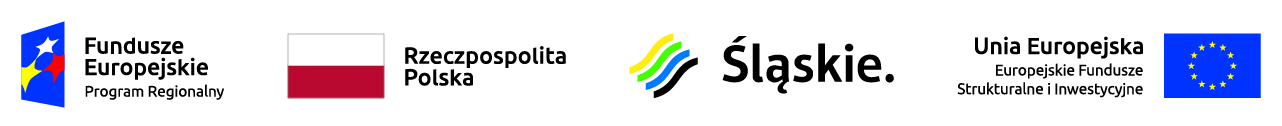 